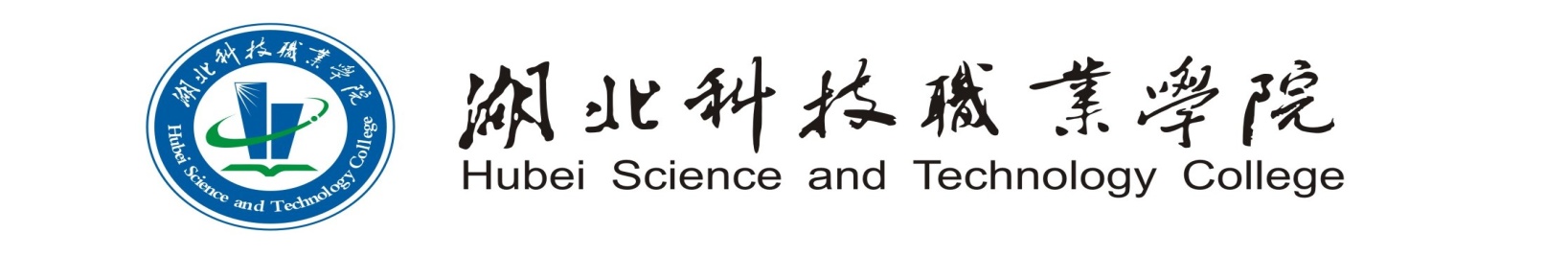 班 级 课 堂 教 学 日 志学    院：                  年级专业：                  班级人数：                  辅 导 员：                  20   —20   学年第   学期   教学质量管理与评估中心印制   2018年3月《班级课堂教学日志》有关说明《班级课堂教学日志》是记载课堂教学基本情况的重要资料和教师课时核算的重要依据，为了规范日志的填写与管理，特作以下说明：1.日志由教学质量管理与评估中心统一印制、发放、并抽查填写情况。2.日志以行政班级为单位填写，由班长或学习委员记录、保管；每次课（含理论、实践、理实一体课等）填写一次；用蓝（黑）水笔填写，要求及时客观，内容完整，书写规范；课后由授课教师核对确认并签名。3.“教师教学情况”中“考勤”栏可填写教师迟到、早退、缺课（调课、停课）等情况；“主要教学内容”填写所授课程的章、节、目名称等；“学生纪律情况”中“迟到”、“早退”、“旷课”、“实到”栏应如实填写人数；“备注”栏中可填写实际情况与课程表不一致的内容及请假、旷课学生姓名等。4.记录人每周末将当周日志交辅导员检查、签字；记录人每学期末统计每门课程授课教师的课时数，授课教师确认签字后，交辅导员审核签字；教学办每学期末收集、核查日志并签章后交教学质量管理与评估中心检查归档；各院应经常检查日志填写情况，发现问题及时处理。班  级  课  堂  教  学  日  志时间：20   年   月   日   星期      第   周     记录人：                辅导员：               20   —20   学年第   学期授课教师课时统计表                                                            记录人：               辅导员：      上课节次上课节次课程名称授课地点教师教学情况教师教学情况教师教学情况学生纪律情况学生纪律情况学生纪律情况学生纪律情况学生纪律情况学生纪律情况教师签名 备 注上课节次上课节次课程名称授课地点姓名考勤情况主要教学内容及效果迟到早退请假旷课实到课堂纪律教师签名 备 注上午1~2上午3~4下午5~6下午7~8晚上9~10课程名称课时数授课教师签名教学办意见：                                                                                  负责人签章：                                                                               20   年   月   日 教学办意见：                                                                                  负责人签章：                                                                               20   年   月   日 教学办意见：                                                                                  负责人签章：                                                                               20   年   月   日 学院意见：                                                                                  负责人签章：                                                                               20   年   月   日学院意见：                                                                                  负责人签章：                                                                               20   年   月   日学院意见：                                                                                  负责人签章：                                                                               20   年   月   日教学质量管理与评估中心意见：                                                                                  负责人签章：                                                                               20   年   月   日教学质量管理与评估中心意见：                                                                                  负责人签章：                                                                               20   年   月   日教学质量管理与评估中心意见：                                                                                  负责人签章：                                                                               20   年   月   日